Spēkā no04.01.2010Olaines novada domesSAISTOŠIE NOTEIKUMI Nr. 140Apstiprināti ar Olaines novada    domes 2009.gada 22.decembra                                                                                   	sēdes  (13.prot., 22.p.)      PAR LICENCES UN LICENCES KARTĪTES IZSNIEGŠANAS KĀRTĪBU PASAŽIERU PĀRVADĀJUMIEM AR VIEGLAJIEM TAKSOMETRIEM UN MAKSIMĀLO TAKSOMETRU PĀRVADĀJUMU TARIFU OLAINES NOVADA ADMINISTRATĪVAJĀ TERITORIJĀIzdoti saskaņā ar likuma „Par pašvaldībām” 15.panta pirmās daļas 11.punktu, 21.panta pirmās daļas 14.punkta f) apakšpunktu un 43.panta trešo daļu un Autopārvadājumu likuma 35.panta pirmo daļu un 39.panta piekto daļuGrozījumi: 		27.11.2013.g. Olaines novada domes saistošie noteikumi Nr.36, kas stājās spēkā ar 01.01.2014.g. I. Vispārīgie noteikumi1. Noteikumos lietotie termini:1.1. Licence (speciālā atļauja) – dokuments, kas dod tiesības pārvadātājam (turpmāk tekstā –Pārvadātājs) veikt pasažieru pārvadājumus tikai ar viņa īpašumā vai turējumā esošiem transporta līdzekļiem.1.2. Licences kartīte – noteiktas formas dokuments, ko izsniedz Pārvadātājam attiecībā uz katru transporta līdzekli un kas apliecina, ka Pārvadātājs kā autotransporta līdzekļa īpašnieks vai turētājs ir noteikumos paredzētajā kārtībā saņēmis speciālo atļauju (licenci) komercpārvadājumu veikšanai.  1.3. Licences pieprasītājs – Pārvadātājs, kurš iesniedz  un šajos noteikumos noteiktos obligātos dokumentus licences un licences kartītes saņemšanai.2. Noteikumi nosaka kārtību, kādā Olaines novada pašvaldība (turpmāk tekstā – Pašvaldība) izsniedz licences un licences kartītes pasažieru pārvadāšanai ar vieglajiem taksometriem Pašvaldības administratīvajā teritorijā, kā arī kārtību, kādā licences un licences kartītes tiek pārreģistrētas, anulētas vai to darbība tiek apturēta uz laiku un nosaka maksimālo maksu (tarifus) par pasažieru un bagāžas pārvadājumiem ar vieglo taksometru, kas nepārsniedz sekojošus maksimālos tarifus: iekāpšana – EUR 2.10; maksa par vienu kilometru – EUR 0.70; gaidīšanas stunda EUR 8.50. (Grozījumi 27.11.2013.g.)3. Licenci pasažieru pārvadāšanai ar vieglajiem taksometriem Pašvaldības administratīvajā teritorijā (1.pielikums) un licences kartīti pasažieru pārvadāšanai ar vieglajiem taksometriem Pašvaldības administratīvajā teritorijā (2.pielikums) izsniedz, pārreģistrē, anulē vai tās darbību aptur uz laiku Pašvaldības izpilddirektors. 4. Licenci, licences kartīti izsniedz pēc tam, kad Domes noteiktajā kārtībā samaksāts par dokumentu sagatavošanu, licences kartītes izgatavošanu un  noformēšanu, kas noteikta kā maksa par pakalpojumu. 5. Pašvaldībai adresētie  un dokumenti jāiesniedz un piešķirtās licences un licences kartītes tiek izsniegtas Pašvaldībā (Apmeklētāju pieņemšanas un informācijas centrā Zemgales ielā 33, Olainē, Olaines novadā).6. Pārvadātājs ir atbildīgs par Latvijas Republikas spēkā esošo normatīvo  , prasību ievērošanu attiecībā uz komercdarbību, kura norādīta izsniegtajā licencē.II. Licences un licences kartītes piešķiršanas un izsniegšanas kārtība7. Lai saņemtu licenci un licences kartīti pasažieru pārvadāšanai ar vieglajiem taksometriem, licences pieprasītājam Pašvaldībā jāiesniedz: 7.1. noteikta parauga rakstisks  (3.-4.pielikums), norādot vēlamo stāvvietu pasažieru iekāpšanai un izkāpšanai;7.2. komercsabiedrības, individuālā komersanta vai individuālā darba veicēja apliecības (patenta) kopija (uzrādot oriģinālu);7.3. Valsts ieņēmumu dienesta izsniegta  par to, ka  iesniedzējs ir stājies nodokļu maksātāju uzskaitē un tam nav nodokļu parādu.  derīga 30 dienu laikā pēc tās izsniegšanas;7.4. licences pieprasītāja transportlīdzekļa vadītāja/vadītāju apliecības kopija (uzrādot oriģinālu);7.5. transportlīdzekļa reģistrācijas apliecības kopija (uzrādot oriģinālu);7.6. transportlīdzekļa nomas , ja transportlīdzeklis nepieder  iesniedzējam;7.7. transportlīdzekļa īpašnieka civiltiesiskās atbildības obligātās apdrošināšanas polises kopija (uzrādot oriģinālu);7.8. transportlīdzekļa valsts tehniskās apskates  kopija (uzrādot oriģinālu); jaunam transportlīdzeklim, ja kopš tā reģistrācijas datuma Ceļu satiksmes drošības direkcijā (turpmāk tekstā - CSDD) nav pagājis vairāk kā viens gads, transportlīdzekļa valsts tehniskās apskates  nav vajadzīgs;7.9. valsts valodas prasmes 2A (vidējās) apliecības kopija.8. Jautājums par licences un licences kartītes piešķiršanu  tiek izskatīts tikai tad, ja iesniegti visi 7.punktā minētie dokumenti. Ja licences pieprasītājs nav iesniedzis visus nepieciešamos dokumentus,  netiek izskatīts. 9. Pašvaldības izpilddirektors izskata  un pieņem  par licences un licences kartītes izsniegšanu vai sniedz motivētu atteikumu 30 dienu laikā no  saņemšanas dienas.10. Licenci Pārvadātājam izsniedz uz 1 (vienu) gadu, skaitot no licences izsniegšanas dienas.11. Licences kartīte uz Pārvadātāja īpašumā esošu transportlīdzekli tiek piešķirta ne ilgāk kā uz licences derīguma laiku, bet nomātam transporta līdzeklim - līdz nomas  noteiktajam laikam, bet ne ilgāk par licences derīguma termiņa beigām.12. Ja licences derīguma termiņa laikā Pārvadātājs vēlas saņemt licences kartīti papildu transportlīdzeklim, kurš nebija pieteikts, saņemot licenci, Pārvadātājam jāiesniedz Pašvaldībā  (5.pielikums), tam pievienojot: 12.1. transportlīdzekļa reģistrācijas apliecības kopiju;12.2. transportlīdzekļa nomas , ja transportlīdzeklis nepieder  iesniedzējam;12.3. transportlīdzekļa īpašnieka civiltiesiskās atbildības obligātās apdrošināšanas polises kopiju (uzrādot oriģinālu);12.4. transportlīdzekļa valsts tehniskās apskates  kopiju (uzrādot oriģinālu);13. Pēc Pašvaldības izpilddirektora pozitīva  pieņemšanas Pārvadātājam izsniedz lēmumu, uz kura pamata Pārvadātājs veic attiecīgā transportlīdzekļa aprīkošanu atbilstoši Latvijas Republikas normatīvajos  noteiktajām prasībām vieglajiem taksometriem.14. Licences kartītes tiek izsniegtas 3 darba dienu laikā pēc tam, kad licences kartītes pieprasītājs ir pilnībā aprīkojis transportlīdzekli atbilstoši Latvijas Republikas normatīvajos  noteiktajām prasībām vieglajiem taksometriem un iesniedzis Pašvaldībā to apliecinošus dokumentus:14.1. transportlīdzekļa reģistrācijas apliecības kopiju ar taksometra reģistrācijas numuru;14.2. transportlīdzeklim uzstādītā elektroniskā skaitītāja tehniskās pases kopiju;14.3. transportlīdzekļa valsts tehniskās apskates  kopiju ar atzīmi par tā tehniskā stāvokļa un aprīkojuma atbilstību pasažieru komercpārvadājumu veikšanai;14.4.transportlīdzeklis ir aprīkots ar informāciju par Pārvadātāju transportlīdzekļa ārpusē uz abām priekšējām durvīm (vadītāja vārds, uzvārds vai uzņēmuma nosaukums un „Olaines novads”.III. Licences un licences kartītes pārreģistrācijas kārtība15. Pēc Pārvadātāja pieprasījuma Pašvaldības izpilddirektors ir tiesīgs pārreģistrēt izsniegto licenci un licences kartīti, pagarinot to derīguma termiņu uz laiku līdz vienam gadam.16. Lai licenci un licences kartīti pārreģistrētu, Pārvadātājs ne vēlāk kā vienu mēnesi pirms esošās licences derīguma termiņa beigām iesniedz Pašvaldībā pieteikumu (3.-6.pielikums), tam pievienojot:16.1. Valsts ieņēmumu dienesta izsniegtu  par to, ka  iesniedzējam nav nodokļu parādu.  derīga 30 dienu laikā pēc tās izsniegšanas;16.2. pasažieru pārvadāšanai izmantojamo transportlīdzekļu vadītāju kvalifikāciju apliecinošu dokumentu kopiju (uzrādot oriģinālu) atbilstoši Ministru kabineta noteiktajām vieglo taksometru vadītāju kompetences prasībām un ekspluatācijai kārtībai;16.3. transportlīdzekļa reģistrācijas apliecības kopija;16.4. noma  kopija, ja transportlīdzeklis tiek nomāts;16.5. transportlīdzeklim uzstādītā elektroniskā skaitītāja tehniskās pases kopija (uzrādot oriģinālu);16.6. transportlīdzekļa valsts tehniskās apskates  kopiju ar atzīmi par tā tehniskā stāvokļa un aprīkojuma atbilstību pasažieru komercpārvadājumu veikšanai.17.  tiek izskatīts 30 dienu laikā no tā iesniegšanas dienas. Ja Pārvadātājs nav ievērojis  iesniegšanas termiņu un licences derīguma termiņš līdz  pieņemšanas dienai ir beidzies, Pašvaldības izpilddirektors izskata  kā  jaunas licences saņemšanai.18. Ja tiek veikta pasažieru Pārvadāšanai izmantojamā transportlīdzekļa maiņa, Pārvadātājs iesniedz Pašvaldībā  (5.-6. pielikums).IV. Licences un licences kartītes darbības apturēšana uz laiku un anulēšana19. Pašvaldības izpilddirektors ir tiesīgs apturēt licences un licences kartītes darbību uz laiku vai tās anulēt. 20. Licences un licences kartītes darbību var apturēt:20.1. uz laiku līdz 3 mēnešiem, ja tiek pārkāptas šo noteikumu vai citu ar pasažieru komercpārvadājumu darbību saistīto Latvijas Republikas normatīvo  prasības;20.2. uz laiku līdz transportlīdzekļa valsts tehniskās apskates  iesniegšanai, ja pasažieru pārvadāšanai izmantotajam transporta līdzeklim ir beidzies tehniskās apskates termiņš.21. Licenci un licences kartīti var anulēt, ja:21.1. Pārvadātājs izbeidz komercpārvadājumu veikšanu vai piesaka kartītes anulēšanu  sakarā ar automašīnas maiņu un transportlīdzeklis, kuru izmanto pasažieru pārvadāšanai, tiek noņemts no uzskaites vai speciālās valsts reģistrācijas numura zīmes nodotas CSDD;21.2. licence un licences kartīte tiek nodota lietošanā, pārdota, dāvināta vai citādā veidā atsavināta par labu citai fiziskai vai juridiskai personai;21.3. ja tiek konstatēts, ka iesniegtās ziņas neatbilst īstenībai vai licences saņēmējs ir pārkāpis normatīvos , kas attiecās uz licencē norādīto uzņēmējdarbību.22. Jautājumu par licences un licences kartītes anulēšanu, kā arī tās darbības apturēšanu uz laiku izskata Pašvaldības izpilddirektors.23. Ja licences un licences kartīte tiek apturēta uz laiku vai anulēta, tā jānodod Pašvaldībā 5 (piecu) darba dienu laikā. Termiņš tiek skaitīts no  paziņošanas dienas.V. Licences un licences kartītes glabāšana un nodošana24. Par licences un licences kartītes izmantošanu un uzglabāšanu ir atbildīgs Pārvadātājs, kuram izsniegta licence un licences kartīte. 25. Licenci un licences kartīti nedrīkst nodot lietošanā, pārdot, dāvināt, iznomāt vai kā citādā veidā atsavināt par labu citam Pārvadātājam vai citai fiziskai vai juridiskai personai, kā arī jebkādā veidā nodot citai personai ar licenci iegūtās saistības.Veicot pasažieru pārvadāšanu ar vieglo taksometru, licences kartītei jāatrodas attiecīgajā vieglajā taksometrā.Beidzoties licences derīguma termiņam, tā 5 (piecu) darba dienu laikā pēc licences derīguma termiņa beigām jānodod Pašvaldībā.Licences, licences kartītes nozaudēšanas gadījumā Pašvaldības izpilddirektors pēc Pārvadātāja rakstiska pieprasījuma izsniedz pieprasītā dokumenta dublikātu, uz kura tiek izdarīta atzīme „Dublikāts”.Ja izsniedz licences, licences kartītes dublikātu, to derīguma termiņš netiek pagarināts.VI. Pārejas noteikumiLicences un licences kartītes pasažieru pārvadāšanai ar vieglajiem taksometriem Pašvaldības administratīvajā teritorijā, kuras Pārvadātājam izsniegtas līdz šo noteikumu spēkā stāšanās brīdim, ir derīgas līdz tajās norādītā derīguma termiņa beigām. Pašvaldības izpilddirektora lēmumu var apstrīdēt Domē.                                                                             Pielikums Nr.1   Olaines novada domes 22.12.2009.  saistošajiem noteikumiem Nr.140     (13.prot., 22.p.)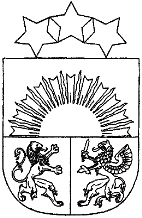 OLAINES NOVADA DOMELICENCE Nr. 1PASAŽIERU PĀRVADĀŠANAIAR VIEGLAJIEM TAKSOMETRIEM (VIEGLO TAKSOMETRU)OLAINES NOVADA ADMINISTRATĪVAJĀ TERITORIJĀPamatojoties uz Latvijas Republikas Autopārvadājumu likumu, licences īpašniekam atļauts nodarboties ar pasažieru pārvadājumu veikšanu ar vieglajiem taksometriem (vieglo taksometru) Olaines novada administratīvajā teritorijā, kā arī nogādāt pasažierus uz jebkuru citu vietu ārpus Olaines novada administratīvās teritorijas un uzņemt pasažierus atpakaļceļā.Derīga no________                                               līdz ____________          Izsniegta    ______________________________________________________                                                                                                           (komersanta nosaukums).Juridiskai personai  norādīt reg.Nr. datumu LR Uzņēmumu reģistrā( Komercreģistrā)_________________________Fiziskai personai norādīt personas kodu: __________________Adrese __________________________________                   Z.v.AdA rese.....Z.v.Olaines novada pašvaldības izpilddirektors                                                       A.BergsIzsniegšanas datums                                                                             Pielikums Nr.2   Olaines novada domes 22.12.2009.    saistošajiem noteikumiem Nr.140     (13.prot., 22.p.)OLAINES  NOVADA PAŠVALDĪBALICENCES KARTĪTESērija ___PASAŽIERU PĀRVADĀŠANAI AR VIEGLAJIEM TAKSOMETRIEM (VIEGLO TAKSOU) OLAINES NOVADA ADMINISTRATĪVAJĀ TERITORIJĀ Izsniegta saskaņā ar licenci Nr.________ Derīga no ___________gada ________________ līdz ________ gada ___________________Izsniegta ___________________________________________________________________  (komersanta nosaukums, adrese; fiziskai personai – personas kods, adrese) Automašīnas marka__________________________ Valsts reģistrācijas Nr.________________________ __________________________________________(atzīme par transportlīdzekļa nomu)ParakstsZ.v._______gada _________________ Reģ.Nr. __________________      Pielikums Nr.3    Olaines novada domes 22.12.2009.  saistošajiem noteikumiem Nr.140     (13.prot., 22.p.)OLAINES NOVADA PAŠVALDĪBAJuridiskas personas   licences saņemšanai (pārreģistrēšanai) pasažieru pārvadāšanaiar vieglajiem taksometriem Olaines novada administratīvajā teritorijā Lūdzu ____________________________ licenci pasažieru pārvadāšanai ar vieglajiem (norādīt – izsniegt vai pārreģistrēt)taksometriem Olaines novada administratīvajā teritorijā no 200_.gada___________ līdz 200_.gada _________Licences pieprasītājs _________________________________________________________(komersanta nosaukums) 2. Komersanta reģistrācijas numurs Uzņēmumu reģistrā (Komercreģistrā) _____________3. Komersanta juridiskā adrese ___________________________________________________4. Komersanta faktiskā adrese __________________________________________________5.Tālrunis _______________, telefakss ________________, e-pasts _____________________6. Komersanta adrese (juridiskā, faktiskā), elektroniskā pasta adrese, _______________________________________________________________7. Par pārvadājumu organizēšanu atbildīgās personas ieņemamais amats komercsabiedrībā, vārds, uzvārds _______________________________________________________________ 8. Pasažieru komercpārvadāšanai nepieciešamās licences kartītes:9. Ar šo apliecinu, ka pasažieru pārvadāšanai ar vieglo taksometru tiks (tiek) nodarbināti Latvijas Republikas normatīvo  prasībām atbilstoši kvalificēti transportlīdzekļu vadītāji (ar taksometru pārvadājumu darbību saistīto tiesību  prasību pārzināšana, B kategorijas autovadītāja apliecība, valsts valodas zināšanas atbilstoši 2.A pakāpei u.c.) ______________ (paraksts).10. Papildu informācija:10.1. Pēc komersanta (licences pieprasītāja) ieskatiem tiek pievienotas šādas papildu ziņas un  :___________________________________________________________________10.2. Pēc komersanta (licences pieprasītāja) ieskatiem tiek sniegtas ziņas par komercsabiedrības  attiecībā uz iekļaušanos esošajā tirgū (iespējamā klientūra, prognozējamais pārvadājumu apjoms, attīstības ):_____________________________________________________________________11. Pielikumā pievienoti ____________________________________________________________________12.  iesniegšanas datums ________________________ 13.  iesniedza ______________________________________________________Z. V. (paraksts un tā atšifrējums)           					             Pielikums Nr.4   Olaines novada domes 22.12.2009.  saistošajiem noteikumiem Nr.140     (13.prot., 22.p.)OLAINES NOVADA PAŠVALDĪBAFiziskas personas   licences saņemšanai (pārreģistrēšanai) pasažieru pārvadāšanaiar vieglo taksometru Olaines novada  administratīvajā teritorijāLūdzu __________________________ licenci pasažieru pārvadājumu veikšanai ar vieglo (norādīt – izsniegt, pārreģistrēt)taksometru Olaines novada administratīvajā teritorijā no 200_.gada___________ līdz 200_.gada _________1.Licences pieprasītājs ____________________________________________________( fiziskās personas vārds, uzvārds, personas kods) 2. Licences pieprasītāja juridiskā adrese __________________________________________3. Licences pieprasītāja faktiskā adrese__________________________________________4.Tālrunis_______________, telefakss ________________, e-pasts _____________________5. Licences pieprasītāja adrese (juridiskā, faktiskā), elektroniskā pasta adrese,_______________________________________________________________6. Pasažieru komercpārvadāšanai nepieciešamā licences kartīte:7. Apliecinu, ka man ir Latvijas Republikas normatīvo  prasībām atbilstoša kvalifikācija pasažieru pārvadāšanai ar vieglo taksometru (ar pasažieru komercpārvadājumiem saistīto tiesību  noteikto prasību pārzināšana, B kategorijas autovadītāja apliecība, valsts valodas zināšanas atbilstoši 2.A pakāpei u.c.).8. Papildu informācija:8.1. Pēc licences pieprasītāja ieskatiem tiek pievienotas šādas papildu ziņas un  ________________________________________________________________________________________________________________________________________9. Pielikumā pievienotie dokumenti:_______________________________________________________________________________________________________________________________________________________________________________________________________________________________________________________________________________________________________________________________________________________________________________________________________________________________________________________________________________________________________________________________________________________________________________________________________________________________________________________________________________________________________________________________________________________________________________________10.  iesniegšanas datums ____________11.  iesniedza _____________________________________________(paraksts un tā atšifrējums)             Pielikums Nr.5   Olaines novada domes 22.12.2009.  saistošajiem noteikumiem Nr.140     (13.prot., 22.p.)OLAINES NOVADA PAŠVALDĪBAJuridiskas personas   licences kartīšu saņemšanai (pārreģistrācijai )pasažieru pārvadāšanai ar vieglajiem taksometriem Olaines novada administratīvajā teritorijāLūdzu________________________________________________________________(norādīt – izsniegt, pārreģistrēt, mainīt)licences kartītes pasažieru pārvadāšanai ar vieglajiem taksometriem Olaines novada  administratīvajā teritorijā 1.Licences kartītes pieprasītājs __________________________________________________(komersanta nosaukums)2. Komersanta reģistrācijas kods (numurs) LR Uzņēmumu reģistrā (Komercreģistrā) _____________________________________________________________________ 3. Komersanta juridiskā adrese ___________________________________________________ 4. Komersanta faktiskā adrese ____________________________________________________ 5. Tālrunis _______________, telefakss ________________, e-pasts ____________________ 6. Komersanta adrese (juridiskā, faktiskā), elektroniskā pasta adrese _____________________________________________________________________ 7. Autopārvadājumu vadītāja (administratora) vārds, uzvārds ___________________________8. Pasažieru komercpārvadāšanai nepieciešamās licences kartītes:Anulējamās licences kartītes ( aizpilda transportīdzekļu maiņas gadījumā ):9. Pielikumā pievienotie dokumenti:_______________________________________________________________________________________________________________________________________________________________________________________________________________________________________________________________________________________________________________________________________________________________________________________________________________________________________________________________________________________________________________________________________________________________________________________________________________________________________________________________________________________________________________________________________________________________________________________10.  iesniegšanas datums ________________________ 11.  iesniedza ______________________________________________________Z.v. (paraksts un tā atšifrējums) 								       Pielikums Nr.6   Olaines novada domes 22.12.2009.  saistošajiem noteikumiem Nr.140     (13.prot., 22.p.)OLAINES NOVADA PAŠVALDĪBAFiziskas personas   licences kartītes saņemšanai (pārreģistrācijai) pasažieru pārvadāšanai ar vieglo taksometru Olaines novada administratīvajā teritorijāLūdzu________________________________________________________________(norādīt – izsniegt, pārreģistrēt, mainīt) licences kartīti pasažieru pārvadāšanai ar vieglo taksometru Olaines novada administratīvajā teritorijā1. Licences pieprasītājs _________________________________________________________(fiziskās personas vārds, uzvārds, personas kods) 2. Licences pieprasītāja juridiskā adrese ____________________________________________ 3. Licences pieprasītāja faktiskā adrese_____________________________________________ 4. Tālrunis _______________, telefakss ________________, e-pasts _____________________ 5. Licences pieprasītāja adrese (juridiskā, faktiskā), elektroniskā pasta adrese, _____________________________________________________________________6. Pasažieru komercpārvadāšanai nepieciešamā licences kartīte: Anulējamās licences kartītes (aizpilda transportlīdzekļu maiņas gadījumā):7. Pielikumā pievienotie dokumenti:_______________________________________________________________________________________________________________________________________________________________________________________________________________________________________________________________________________________________________________________________________________________________________________________________________________________________________________________________________________________________________________________________________________________________________________________________________________________________________________________________________________________________________________________________________________________________________________________ 8.  iesniegšanas datums ________________________ 9.  iesniedza ______________________________________________________(paraksts un tā atšifrējums) Nr.p.k. Automašīnas marka Valsts reģistrācijas Nr.  Licences kartītes derīguma termiņš no līdz 1. 2. Automašīnas marka Valsts reģistrācijas Nr.  Licences kartītes derīguma termiņš no līdz Nr.p.k.Automašīnas markaValsts reģistrācijas Nr.Licences kartītesderīguma termiņš nolīdz 1. 2. Nr.p.k.Automašīnas markaValsts reģistrācijas Nr.Licences kartītesderīguma termiņš nolīdz 1. 2. Automašīnas markaValsts reģistrācijas Nr.Licences kartītesderīguma termiņš nolīdzAutomašīnas markaValsts reģistrācijas Nr.Licences kartītesderīguma termiņš nolīdz